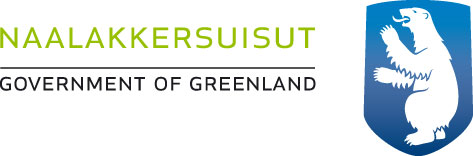 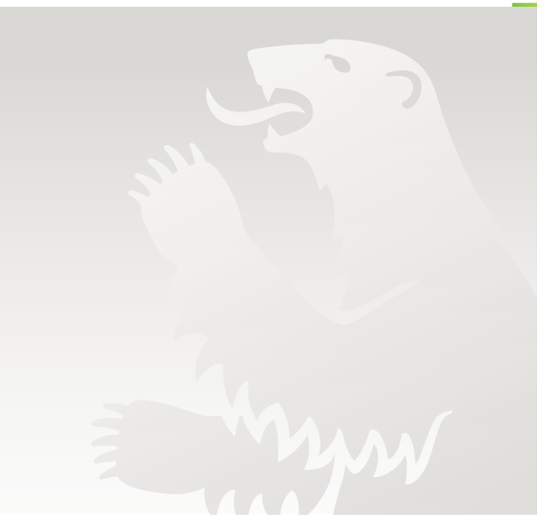 Nammineerluni nakkutilliineq: Aarlerinartunik misissueqqissarnissamut ilitsersuut aamma ingerlaqqinnermut aalajangiisut nakkutigisassat (HACCP)Nammineerluni nakkutilliineq: Aarlerinaatinik misissueqqissaarnissamut ilitsersuut aamma HACCP-mi tunngaviitIlitsersuummi matumani siunertaq tassaavoq aarlerinartunik misissueqqissaarneq ingerlaqqinnermullu aalajangiisut nakkutigisassat tunngavigalugit nammineerluni nakkutilliinissamut najoqqutassiornissamut  suliffeqarfiit inuussutissalerisut ikiorneqarnissaat (HACCP). HACCP tassaavoq inuussutissat isumannaatsuunissaannut aarlerinartunik (navianartunik) nalilersuinermi aamma nakkutilliissutissanik pilersitsinissamut sakku, nioqqutissamik nakkutilliiginnarani pinaveersaartitsinermik isiginnittoq.  Nunatsinni niuerfiummut inuussutissanik tunisassiortunut kalaallit nunaanni suliffeqarfiit, nammineerluni nakkutilliinissamut najoqqutassaliortoqartillugu HACCP-mik tunngavinnik atuinissaat suli piumasaqaataanngilaq. Taamaattorli inuussutissat isumannaatsuusarnissaat qulakkeerniarlugu nammineerluni nakkutilliinerup HACCP-mi tunngavinnik tunngaveqarnissaa annertoorujussuarmik iluatinnartoqarpoq. Ilitsersuut Kalaallit Nunaanni Uumasunut Nakorsaqarfik Inuussutissalerinermullu Oqartussaqarfiup (UNIO) suliaraa Danmarkimi Fødevarestyrelse (FVST) isumassarsiorfigalugu.  HACCP ilisaritinneraHACCP sunaava? HACCP uannga naalisagaavoq “Hazard Analysis and Critical Control Points” tamannalu isumaqarluni aarlerinartunik misissueqqissaarneq ingerlaqqinnermullu aalajangiisut nakkutigisassat. Aarlerinartunik misissueqqissaarneq suliffeqarfiup nammineerluni nakkutilliineranut tunngaviuvoq. HACCP-mi tunngaviit illit suliffeqarfinni inuussutissat isumannaatsuunerisa navianartorsiorsinnaanerinut paasisaqarnissannut, aamma ajutoortoqarnissaata pitsaaliornissaanut qanoq iliornissannut ilinnut periarfissiipput. Tassami inuit napparsimalersillugit imaluunniit toqunartortortitaanerinik kinguneqarsinnaasunik inuussutissanik pilersitsinnginnissaq imaluunniit niueruteqannginnissaq illit inuussutissalerisutut suliffeqarfiuteqartutut illit akisussaaffigaat. Inuussutissat isumannaatsuunerinut pingaaruteqarluinnartut illit tunisassiorninni aqutsinermi periarfissatit taaneqarput CCP (critical control points). Nammineerlutit nakkutilliinermi najoqqutassanni naqitani CCP-ni ataasiakkaanik nakkutilliinissamut qanoq iliornissat allaaserissavat. Nammineerlutit nakkutilliinermi najoqqutassanni aamma CCP-nik ataasiakkaanik nakkutilliisimanerit qanoq aamma qanoq akulikitsigisumik uppernarsartassanerit allassimassaaq. Ingerlaqqinnermut aalajangiisut nakkutigisassat suunerisa paasineqarnissaannut aamma inuussutissat isumannaatsuuneri qulakkeerniarlugit atajuartinniarlugillu periusissiap inerisarnerani atorsinnaasatit HACCP-mi tunngaviit arfineq marluupput. HACCP-mi tunngaviit arfineq marluk:Aarlerinartut suunerisa paasineqarneri, tassa imaappoq navianartut pinaveersaartinneqartussat, peerneqartussat imaluunniit akuerinartumik qaffasissuseqartumut annikillisinneqartussat Tunisassiornermi killiffimmi imaluunniit killiffinni ingerlaqqinnissamut aalajangiisut nakkutigisassat suunerisa paasineqarneri, navianartup pinaveersaartinnissaanut imaluunniit peerneqarnissaanut imaluunniit akuerinartumik qaffasissuseqartumik annikillisinnissaanut tunisassiornerup nakkutiginissaa pingaaruteqarluni.Aarlerinartut pinaveersaartinnissaat, peerneqarnissaat imaluunniit paasineqartut annikillisinnissaat siunertaralugu, pissutsit akuerineqarsinnaasut pissutsinit akuerineqarsinnaanngitsunit immikkoortitsisunik ingerlaqqinnermut aalajangiisuni nakkutilliiffinni killiliussat aalajangerneqassapput.Ingerlaqqinnermut aalajangiisuni nakkutilliiffinni kinguneqarluartunik nakkutilliinermi suleriaatsit aalajangerneqassapput naammassineqarlutillu.Ingerlaqqinnermut aalajangiisoq nakkutigisassaq nakkutigineqanngitsoq nakkutilliinermi paasineqarpat iluarsiisutinik aaqqiinissat aalajangerneqassapput.Aaqqiinerit immikkoortoq 1-5-imi allaaserineqartut ingerlalluarnerisa aalajangersimasumik nakkutiginissaannut suleriaatsinik aalajangersaaneq, aammaImmikkoortoq 1-6-imi qanoq iliornissamut piareersaatit kinguneqarluartumik atorneqarnerinik uppernarsaanissamut suliffeqarfiup suuneranut angissusianillu naapertuuttunik allagaatinik suliaqartoqassaaq nalunaarsorneqarlutillu.(Nammineerluni nakkutilliinissamut uani ikiortissarsigit Kalaallit Nunaanni suliffeqarfinni inuussutissalerisuni nammineerluni nakkutilliinerup eqqunneqarnissaanut nammineerluni nakkutilliinissamut ilitsersuut).Nammineerluni nakkutilliineq aamma HACCPHACCP-ni tunngavinni arfineq marlunni nammineerlutit nakkutilliinissamut najoqqutassaliorit Illit suliffeqarfinni inuussutissalerisumi HACCP-mi tunngavigisat arfineq marluk atornerisigut nammineerlutit nakkutilliinermi najoqqutassanik sunniuteqarluartunik ineriartortitsisinnaavutit. Nammineerlutit nakkutilliinermi najoqqutassatit inuussutissat isumannaatsuunissaannut toqqaannartumik pingaaruteqartut immikkoortut suunerisa paasineqarnissaannut aqunneqarnissaannullu iluaqutaassapput. Tatiginartumik aarlerinartunik misissueqqissaartarnissamut aamma ingerlaqqinnermut aalajangiisut nakkutigisassat suunerisa paasineqarnissaannut illit suliffeqarfinnut inuussutissaleriffinnut suleriaatsit allaaserineqarpata iluaqutaasinnaavoq. Ingerlaatsit titartarnerisigut iluaqutaasumik taamaaliortoqarsinnaavoq.Ingerlaatsit titartarneri: 
Aarlerinartut misissoqqissaarnissaannut aamma ingerlaqqinnermut aalajangiisut nakkutigisassat nassaarineqarnissaannut pisariaqartumik ingerlaatsit titartarneqarneri erseqqissuussapput, eqqoqqissaarlutik naammattumillu peqqissaarunneqarlutik.Ingerlariaatsit titartarneqarneri makkuninnga imaqartariaqarput: a) Sulinermi immikkoortut akornanni tulleriinnerit ataqatigiinnerilu (tunisassiornerup aallartinneraniit naammassineqarnissaanut) 
b) Tunisassiassat, akussai, teknikikkut iluaqutissat, poortuutissat, pilersuinerit akornanilu tunisassiat ingerlaatsimut ilaassapput c) Sulinerit allanut ingerlatassanngortinneqartut 
d) Suliarinneqqinnerit atoqqiinerillu ingerlanneqartut 
e) Tunisassiat naammassisat, akornani tunisassiat, saniatigut tunisassiat eqqakkallu iginneqartut imaluunniit peerneqartut.
Paasisaqarfik: DS/EN ISO 22000:2018 Karen Geislerimut akuersissutaasoqAalisakkanik nutaanik sassaalliisumut suliffeqarfimmut ingerlaatsip titartarneranut assersuut. Tunisassiassap suliarinerani tunisassiamilu kissassutsip allanngornerani sulinermi immikkoortut immikkut alaatsinaanneqassapput.Tunisassiornermi suleriaatsit suut ilaanersut nakkutigineqarpata aarlerinartut misissoqqissaarneqarsinnaapput ingerlaqqinnermullu aalajangiisut nakkutigisassat suunersut paasineqarlutik. Tassani iluaqutaasumik ingerlaqqinnermut aalajangiisut nakkutigisassat suuneri paasiniarlugit HACCP-mi tunngaviit arfineq marluk atorneqarsinnaapput aamma inuussutissat isumannaatsuunissai qulakkeerniarlugit allanngortinniarnagillu periusissiortoqarluni.Killiffik 1 - Illit suliffeqarfinni suna ajutumeersinnaava? Suliffeqarfinni aarlerinartuusinnaasut navianartut tamaasa nassaarikkit.Assersuutigalugu aarlerinartuusinnaavoq: taanna naammattumik nillortinneqarsimanngimmat nerisassani bakteeriat amerlavallaalersinnaallutikkissassuseq naammattumik kissassimanngimmat tunisassiani kissassaassikkani suli bakteeriaqarsinnaavoqinuussutissanik aalajangersimasunik passussinermi piumasaqaateqarsinnaavoqAarlerinartut immikkoortiterneriInuussutissat isumannaatsuunerinut tunngasut aarlerinartut immikkoortut pingaarnertigut pingasuupput:1) Uumassusillit tappiorannartut: Bakteeriat, oquk, virus miluuffigisaminnullu ilanngartuisut, bakteerianiit oqummiillu toqunartut2) Akoorutissat: Poortuutissaniit, atortussianiit allaniillu inuussutissanut atassuteqarsimasuniit tuninerit, aatsitassat oqimaatsut, inuussutissani pissusissamisoortumik toqunartuusinnaasut, toqunartut tissalukaarussaasut, avatangiisinik mingutsitsinerit, tunisassiornermi pilersinneqartut sananeqaatit (assersuutigalugu kissaanermi), sapigaqartitsisartut (assersuutigalugu qalerualinni, qaqqortarissani inuussutissanilu glutenimik akulinni)3) Tigussaasut: Saarnit seqummai, ujaqqat, igalaamernit aseqqukui, poortuutissallu ilamerngiKilliffik 2 - Ingerlaqqinnermi nakkutigisassat nassaarikkit, taakku aqussinnaalissagakkitIngerlaqqinnermi nakkutigisassat assersuutigalugu tassaasinnaapput: nioqqutissat nillataartinneqartut kissassusiisa nakkutiginerikissaanermi kissassutsip nakkutigineqarneranerrivimmi kissartumi nioqqutissat - taakku kissassusii, aamma qanoq sivisutigisumik tassaniinnersut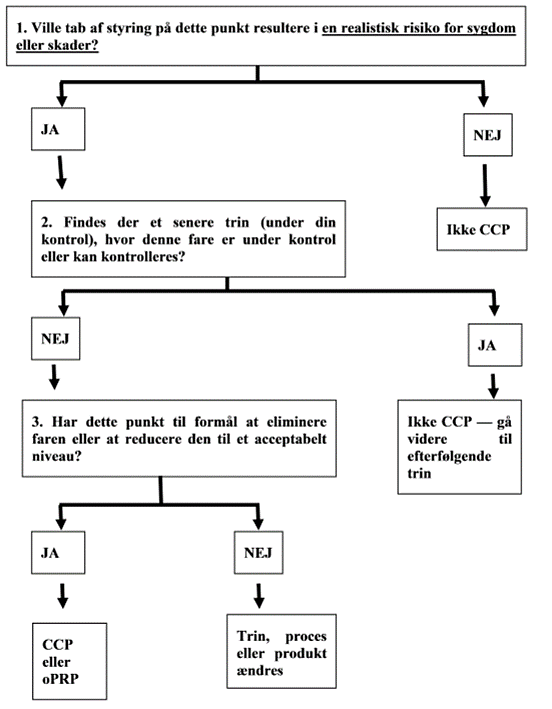 Ingerlaqqinnermut aalajangiisut nakkutigisassat (CCP) suuneri paasiniarlugit ingerlatsinermi killiffinni assigiinngitsuni ingerlaatsit titartarneri iluaqutaasumik atorneqarsinnaapput.Killiffik 3 - Illit tunisassiavit akuerineqarnissaanut killiliussaq aalajangiisussaq nassuiarukKilliliussanut aalajangiisunut assersuutit: Nillataartitsivik imaluunniit ini qanoq nillertigissava? Tunisassiap qeqqa qanoq kissartigissava? Taakku nillataarteqqinnissaannut nioqqutissat nillataartitsivimmiititat qanoq sivisutigisumik inip iluata kissassusianiitinneqassappat? Nerisassat qanoq sivisutigisumik nillorserneqassappat? - tassa imaappoq nioqqutissat qanoq annertutigisukkaarlugit nillusarneqassappat?Killiffik 4 - Qanoq akulikitsigisumik misissuisarnissat nakkutigiukNillataartitsivigisavit kissassusaa assersuutigalugu ullut tamaasa nakkutigisarpiuk? Nakkutiginninnerit aarlerinartunut ataasiakkaanut tulluarsarneqarsimassapput.Killiffik 5 - Arlaat ajutumeerpat taanna iliuuseqarfigissavat
Ingerlaqqinnermut aalajangiisoq killiliussaq qaangerneqarsimappat - assersuutigalugu nillataartitsivimmi kissassuseq kissarpallaarsimasoq uuttorukku - tamanna iliuuseqarfigissavat. Taamatullu pisoqartarnera siumoortumik isummerfigeersimassavat.Tunisassiaq qanoq pitsaasunngortinneqaqqissava? Taamaaliortoqarnissaanut kina akisussaasuua?
Assersuutit:Nillataartitsivimmi kissassuseq qaffasippallaalersimappat nioqqutissat kissappallaarsimannginneri qulakkiissavatit. Ajoquteqanngippata nillataartitsivimmut allamut nuunneqassapput. Nioqqutissat kissappallaarsimappata iginneqartariaqassapput.Qeqqani kissassuseq qaffasippallaanngippat tunisassiaq qalaqqinneqassaaq/siaqqinneqassaaq, eqqortumik kissassuseqalernissaata tungaanut.
Killiffik 6 - Nakkutilliinerit - aamma arlaat ajutumeersimappat qanoq iliorsimanerit uppernarsarukAssersuutigalugu illit suliffeqarfinni immersugassat aamma kukkusoqarnerani immersugassat suut atorneqassanersut allakkit. Aamma allaguk nammineerluni nakkutiginninnermik kina ingerlatsissanersoq - aamma akisussaasoq napparsimalersimappat imaluunniit sulinngiffeqanngippat. 

Immersugassaq pisariunngitsoq ikitsuinnarnik immikkoortulik pisuni arlalinni ingerlaavartumik allakkatigut nammineerluni nakkutilliinermut taartaasinnaavoq. Amerlanertigut kolonnit sisamat naammagisinnaavatit: Ataaseq ullormut nalunaaquttamullu, ataaseq ingerlaqqinnermi nakkutigisassami kina uuttuisimanera pillugu paasissutissanut aamma ataaseq iluarsiiniarluni qanoq iliortoqarsimaneranut (ingerlaqqinnermut aalajangiisumik killiliussamik qaangiisoqarsimappat). Kiisalu kolonne ataaseq kiap nammineerluni nakkutilliinermik ingerlatsisimaneranut atsiorfissaq.Killiffik 7 - Nammineerluni nakkutilliinissamut najoqqutassaq illit suliffeqarfinnut piviusumik tulluassaaq - taamaattumik ingerlaavartumik nutartertarukNammineerlutit nakkutilliinissamut najoqqutassat aalajangersimasumik misissortassavat illillu suliffeqarfinnut illillu tunisassiannut suli naapertuunnera qulakkeerlugu. Nammineerlutik nakkutilliinermi najoqqutassat ima pisoqartillugu iluarsiisarnissat isumaliutigissavat: Pisut allaanerusumik ingerlannissaannik kinguneqartussamik inatsisini allannguisoqartilluguillit ingerlatanni allannguiguit imaluunniit illit suliffeqarfinni aaqqissuinernik allannguiguitingerlaqqinnissamut aalajangiisunik nakkutigisassani kukkuneq ataaseq arlaleriarluni pisimappatHACCP-mi tunngavinnik arfineq marlunnik atuinermut assersuutIngerlaatsini titartakkami aalisakkanik neriniartarfik ullaat tamaasa aalisakkanik nutaanik pilersorneqartarpoq ullorlu taanna nerisassiaralugillu sassaalliutigisarlugit.Aalisakkanik neriniartarfimmi ingerlaatsit titartarneqarneriIngerlaatsit titartarneqarneri pissutigalugit aalisakkat nutaat tunniunneqarneriniit sassaalliutiginissaannut aalisakkanik neriniartarfimmi sulinerit killiffii assigiinngitsut suuneri paasineqarnissaat paasiuminartunngorput.Suliffeqarfimmi sulinerit suut atorneqarnersut nakkutigineqalerpata ingerlaatsit titartarneqarneri atornerisigut ingerlaqqinnermut aalajangiisunik nakkutigisassaq (CCP) sorleq pineqarnersoq sulinermi paasineqarsinnaavoq.CCP-mi immikkoortut suuneri paasineqarpata inuussutissap isumannaatsuuneranut aarlerinartup annerpaaffiani tunisassiornerup ilaani sissuernissaq ajornannginnerusarpoq. Eqqaamallugu!  Tunisassiami, sulinermi killiffinniluunniit allani tamani allannguisoqarpat pitsaassaaq sulinerup ingerlanera nalilersoqqinneqarpat aamma ingerlaqqinnissamut aalajangiisut nakkutigisassat peerneqarsimanersut imaluunniit nutaat pilersinneqarsimanersut paasisaqarfigalugu.Ingerlaqqinnissamut aalajangiisut nakkutigisassat pilersinneqarpata nakkutilliinerup uppernarsarneqartarnissaa pingaarpoq (HACCP-mi tunngavinni arfineq marluusuni killiffik 6). Tassani pingaarpoq kina nakkutiginninnermut akisussaanersoq paasissallugu taamaalilluni isumagineqarsimanera qulakkeerneqarluni.Nakkutiginninnerit uppernarsaruk - arlaatigullu ajutumeertoqarsimappat qanoq iliorsimaneritAssersuutigalugu illit suliffeqarfinni immersugassat aamma kukkusoqarnerani immersugassat suut atorneqassanersut allakkit.  Aamma kina nakkutilliinermik ingerlatsissanersoq allaguk - aamma akisussaasoq napparsimappat imaluunniit sulinngiffeqarpat. 

Immersugassaq pisariunngitsoq ikitsuinnarnik immikkoortulik pisuni arlalinni ingerlaavartumik allakkatigut nammineerluni nakkutilliinermut taartaasinnaavoq.  Amerlanertigut kolonnit sisamat naammagisinnaavatit:  Ataaseq ullormut nalunaaquttamullu, ataaseq ingerlaqqinnermut aalajangiisumi nakkutigisassami kina uuttuisimanera pillugu paasissutissanut aamma ataaseq iluarsiiniarluni qanoq iliortoqarsimaneranut (ingerlaqqinnermut aalajangiisumi killiliussamik qaangiisoqarsimappat).  Kiisalu kolonne ataaseq kina nammineerluni nakkutilliinermik ingerlatsisimaneranut atsiorfissaq. Ingerlaqqinnissamut aalajangiisunik nakkutigisassanik nakkutilliinermut suleriaaseq pilersinneqarpat pingaarpoq nakkutilliineq pillugu allattuiffeqarpat taamaalilluni nakkutilliisoqarsimanera qularnarani.Qulaaniittutut tabellinik pisariunngitsunik pilersitsinikkut kina akisussaanersoq ajornannginnerusumik paasineqarsinnaassaaq taamaalillunilu ingerlaqqinnermut aalajangiisuni nakkutigisassani nakkutilliisoqarsimanera tamatigut isumagineqartarluni. Eqqaamallugu!   Nalinginnaasumik akisussaasuusoq napparsimappat ingerlaqqinnermi nakkutigisassanik malinnaasussanik peqartussaavoq. HACCP-mi misissueqqissaarnermut tapitut pitsaasumik suleriaaseqarneq (GAG) tamatigut eqqaamaneqassaaq.  Suleriaatsit pitsaasut Suleriaatsit pitsaasut aammattaaq eqqiluisaarluarnermik, pitsaasumik saqqummeeriaaseqarnermik, oqaatsit atorlugit suleriaaseqartarnermik, suleriaaseqarluarnermik imaluunniit Good Manufacturing Practice-mik taaneqartarput. Suleriaaseq pitsaasoq nammineq nakkutilliinissap ilagaa, taakkuli allannissaat piumasaqaataanani. Suleriaatsit pitsaasut tassaasinnaapput: Eqqakkanik eqqiluitsumik passussineq: Eqqagassat eqiterutinnginniassammata ataavartumik piiarneqartariaqarput. Sulisuusut eqqiluisaarnerat: Sulisut eqqiluisaarnissaat: akulikitsumik assaat errortarlugit, sullisit ipiitsut, sulisut perusuersartarfiini qaqorsaateqartitsineq il. il. Iggavimmi erruutit allarutillu ullut tamaasa pisariaqarneranilu taarserneqartassapput. Iggavinni agguiviit assigiinngitsut atorneqartarput, soorlu ataaseq neqinut ooqanngitsunut, ataaseq naatitanut ataaserlu iffianut agguiviit.  Kalaallit Nunaanni Uumasunut Nakorsaqarfik Inuussutissalerinermullu Oqartussaqarfik suliffeqarfinni nakkutilliippat illit sulisutillu suliffeqarfiup suleriaasii pitsaasut pillugit aperineqarsinnaavusi.HACCP-mi tunngaviit arfineq marluk atorlugit pitsaasumillu suleriaaseqarluni nammineerluni nakkutilliisarneq aaqqissuukkaanni inuussutissat isumannaatsuunissaat pitsaanerusumik nakkutigineqarsinnaapput.Pitsaasumik suleriaatsit pillugit uani annertunerusumik paasisaqarit Gode Arbejdsgange En vigtig del af din egenkontrol. Ilitsersuinermi atortussanut ilassutit (malugiuk atortut taamaallaat danskisut allassimammata): 
FVST-imiit aamma EU-miit ilitsersuutit pitsaasut aarlerinartunik misissueqqissaarnernik aamma HACCP-mik allaaserinnipput:
https://foedevarestyrelsen.dk/Media/638191315410899261/Vejledning%20om%20egenkontrol%20i%20f%C3%B8devarevirksomheder.pdf https://foedevarestyrelsen.dk/kost-og-foedevarer/start-og-drift-af-foedevarevirksomhed/egenkontrol-og-risikoanalyse/haccp-principperne Aarlerinartoq pineqarnersoq qanoq naliliinissamut aamma suut CCP-iunissaat pillugu aalajangiisarnernut iluaqutissanik imaqarpoqhttps://eur-lex.europa.eu/legal-content/DA/TXT/PDF/?uri=CELEX:52016XC0730%2801%29&qid=1491553914967&from=DA Pitsaasumik eqqiluisaarnissaq inuussutissallu isumannaatsuunissai uani nassaarineqarsinnaapput:https://www.foedevarestyrelsen.dk/SiteCollectionDocuments/Foder-%20og%20foedevaresikkerhed/Vejledninger/Hygiejnevejledningen%20-%20vejledning%20nr.%209042%20af%2029-01-202%20om%20f%C3%B8devarehygiejne.pdfSuleriaaseq Susoqarpa?CCP? Kukkuneq qanoq passunneqassava?Aalisakkat nutaat tunniunneqartut  Aalisakkat nutaat tiguneqarput salinneqassallutillu NaamikTassani assartuinerup nalaani assigisaaniluunniit kissassuseq eqqarsaatigalugu aalisakkat nutaat passunnerinik aalisakkanik neriniartarfiup passussinermik aqutsinera qulakkeerneqarsinnaavoq.Aalisakkat salinneqassapput  Aalisagaq imermi nillertumi kuuttumi erlaveerneqassaaq salinneqarluniluNaamikAalisagaq nillataartitsivimmiAalisagaq salinneqarsimasoq 2°C-imi nillataartitsivimmut inissinneqassaaqAap, aalisagaq qaffasinnerusumik kiassuseqartumi asiujasuummat pingaarpoq nillataartitsiviit aqunneqarnissaat Nioqqutissaq eqqortumik nillataartinneqarsimanngippat mamaa inuussutissallu isumannaatsuunissaa pissutigalugu nioqqutissat kaseerneqartariaqarput.Nioqqutissat nillataartitsivimmiitinneqarpata nillataartitsiviup/qerititsiviup nioqqutissat kissassutsimi eqqortumiitinneqarnerisa nakkutiginissaat pisariaqarpoq. Aalisagaq sianneqarpoqAalisagaq salinneqarsimasoq sianneqartussanngorpat nillataartitsivimmiit tiguneqassaaq aalisagarlu tamakkerluni 75°C-nik kissanneqarluni.Aap, taanna tassaavoq CCP, tassa tassani bakteeriaasinnaasut miluuffigisaminnullu ilanngartuisinnaasut toqullugit 75°C angullugu aalisakkap tamarmiusup kissanneqarneratigut tamanna qulakkeerneqassammat. Aalisakkap qeqqani 75°C anguneqanngippat 75°C angutserlugu kissanneqaqqissaaq. Aalisagaq torersumik kissaqqinneqarsinnaanngippat kaseerneqassaaq.Aalisagaq sassaalliutigineqarpoqPulaartup aalisagaq nerivaa aalisakkalli sinneri iginneqarlutikNaamikSuna nakkutigineqassava?Kina akisussaava? Qanoq nakkutilliisoqarpa?Qanoq akulikitsigisumik?Kukkusumik uuttuisoqarpat qanoq iliortoqassava?Nillataartitsiviup kissassusaaIgaffimmi ikiortiKiassiut elektroniskiusoq atorluguAtaasinngornerit tamaasa nal. 11 Nillataartitsivik 5°C sinnerlugu kiassuseqarpat imaluunniit ingerlajunnaarsimappat aalisakkat ajornanngippat nillataartitsivimmut allamut inissinneqassapput taamaaliortoqanngippat aalisakkat nutaat tiguneqarsinnaanngillat. Aalisakkat inisseqqissinnaanerinut nillataartitsivik iluarsaanneqassaaq.Aalisakkap sianneqartup iluani kissassuseqIgasuuneqInuussutissalerinermi kiassiut atorluguAalisakkat tisasat tamarmik Aalisakkap qeqqani kissassuseq 75°C angunngippagu 75°C angutserlugu aalisagaq kissanneqaqqissaaq. Tamanna ajornarpat aalisagaq kaseerneqassaaq.Nillataartitsiviup kiassusianut akisussaasoqPiffissaq UllorluKissassusaa nalunaarsorneqarpoq AtsiorneqKukkunermik nalunaaruteqarneq Igaffimmi ikiorti Igaffimmi ikiorti  Igaffimmi ikiorti   Igaffimmi ikiorti    